A) EJECUCIÓN DEL PRESUPUESTO DE GASTOSEJECUCIÓN DEL PRESUPUESTO DE GASTOS: Refleja la proporción de los créditos aprobados en el ejercicio que han dado lugar a reconocimiento de obligaciones presupuestariasFÓRMULA: Obligaciones reconocidas netas/Créditos definitivos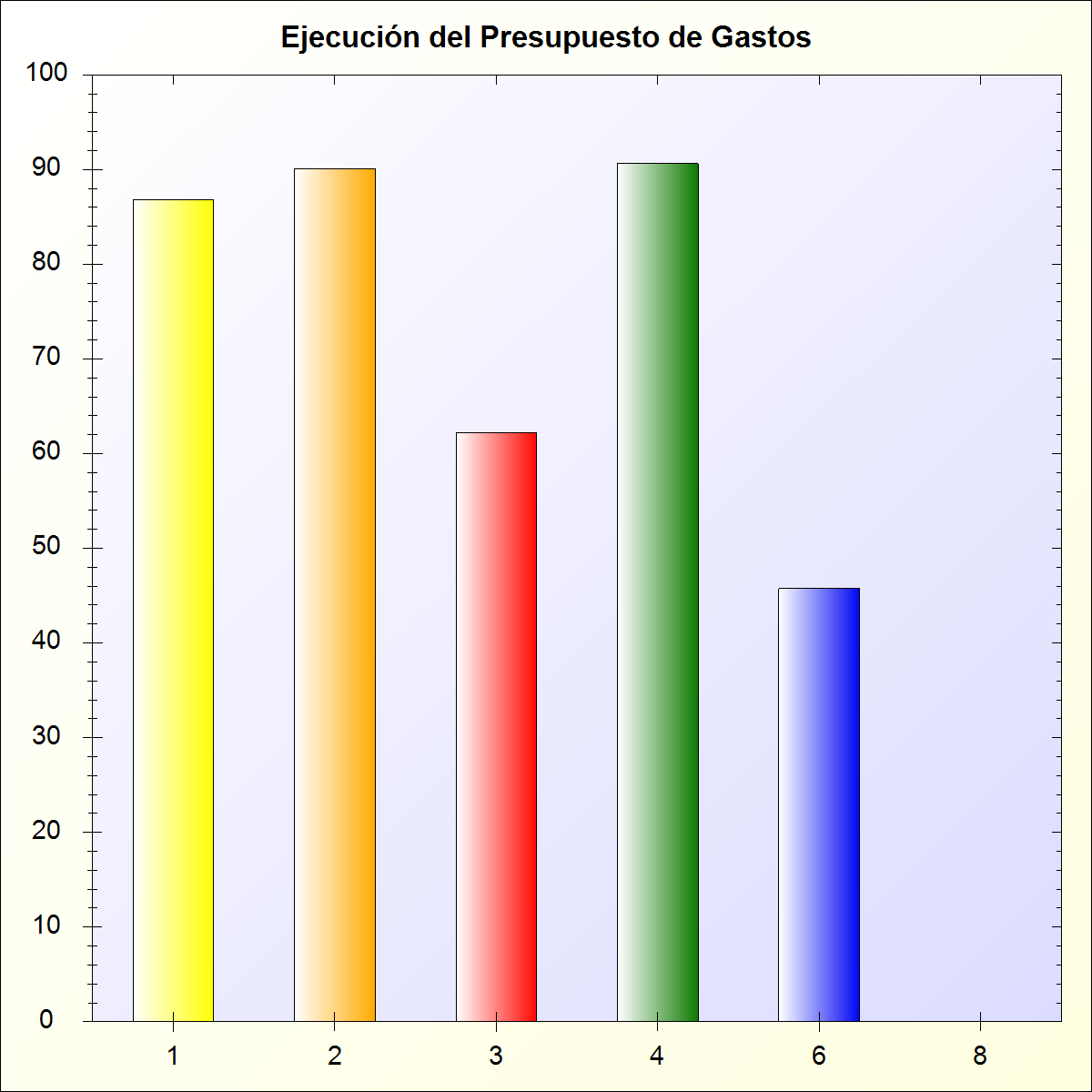 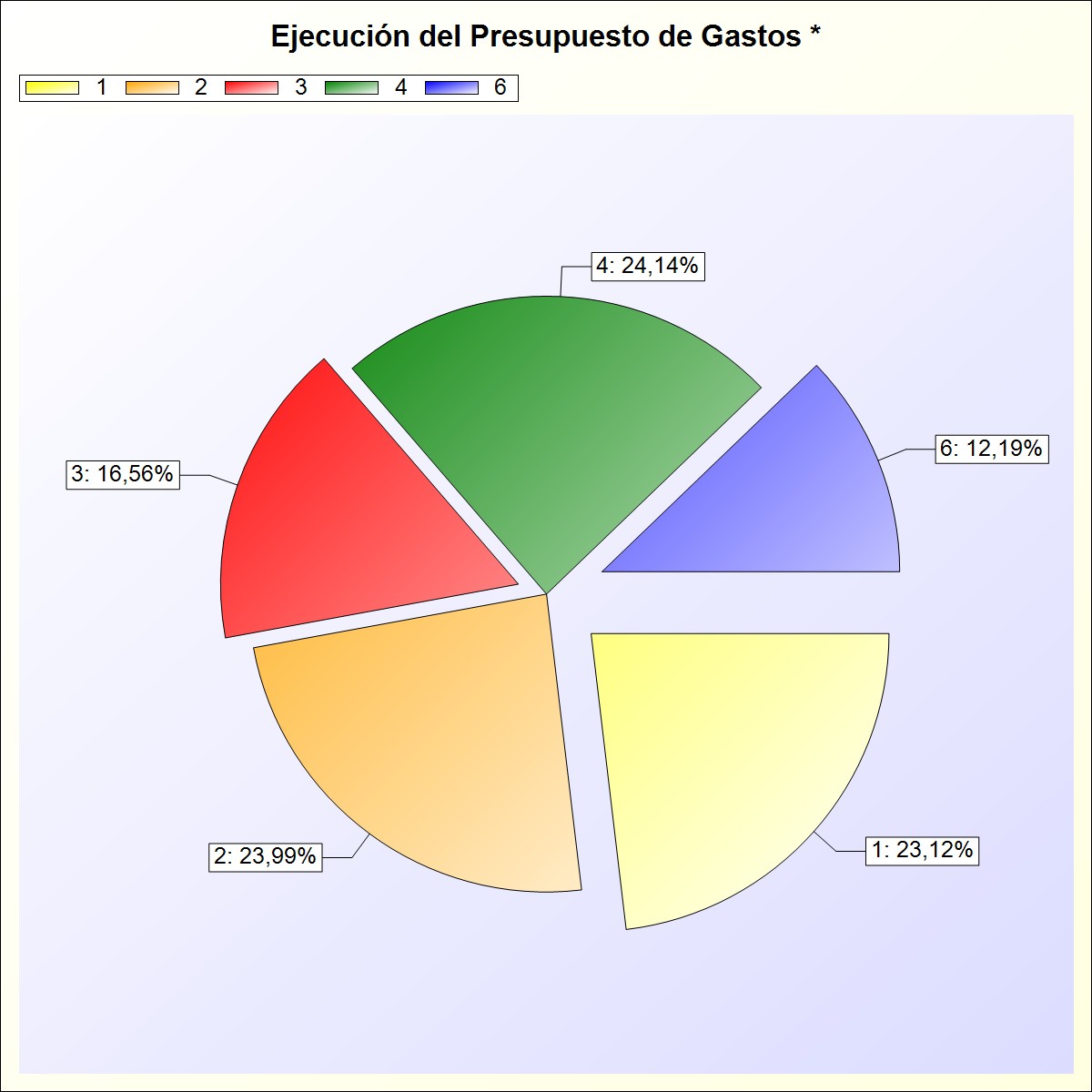 * -> Aporte relativo de cada detalle al valor total del indicadorCapítuloCréditos definitivosObligaciones NetasPorcentaje1 - GASTOS DE PERSONAL.12.587.666,9810.929.142,9086,82 %2 - GASTOS CORRIENTES EN BIENES Y SERVICIOS11.509.218,8710.369.279,3890,10 %3 - GASTOS FINANCIEROS50.000,0031.092,6662,19 %4 - TRANSFERENCIAS CORRIENTES2.269.303,762.056.625,0990,63 %6 - INVERSIONES REALES9.193.551,534.206.931,4245,76 %8 - ACTIVOS FINANCIEROS130.000,000,000 %TOTAL35.739.741,1427.593.071,4577,21 %